Кіровоградський обласний навчально-виховний комплекс(гімназія-інтернат – школа мистецтв)План роботи творчої групи вчителів природничо-математичного циклу2013-2014 н.р.Склад творчої групиКерівник творчої групи: Свириденко О.Л., вчитель математики вищої категорії, вчитель-методист, заслужений вчитель України.Члени групи:Вовкотруб В.П., вчитель математики вищої категорії, вчитель-методист, доктор педагогічних наук;Кривенко А.В., вчитель фізики вищої категорії, вчитель-методист, відмінник освіти України;Литвин М.Ю., вчитель біології вищої категорії, вчитель-методист, відмінник освіти України;Буряк Ю.В., вчитель фізики вищої категорії, вчитель-методист;Загуменна Я.С., вчитель математики вищої категорії, вчитель-методист;Берлін О.А., вчитель математики вищої категорії;Долінко О.В., вчитель математики ІІ категорії;Денисов Д.О., вчитель фізики.Тема дослідження: Впровадження інформаційно-комунікаційних технологій в навчальну та дослідницьку роботу учнів на основі компетентнісно-зорієнтованого підходу для підвищення результативності та якості навчальної роботи.Мета дослідження: активізація творчої професійної діяльності, підвищення відповідальності за результатами навчання та виховання, впровадження ІКТ у роботу вчителів та пошук ефективних шляхів їх застосування.Схема роботи творчої групи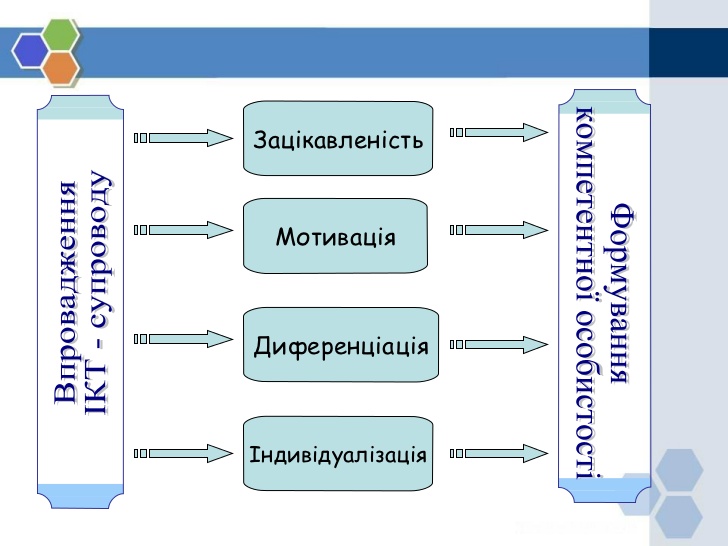 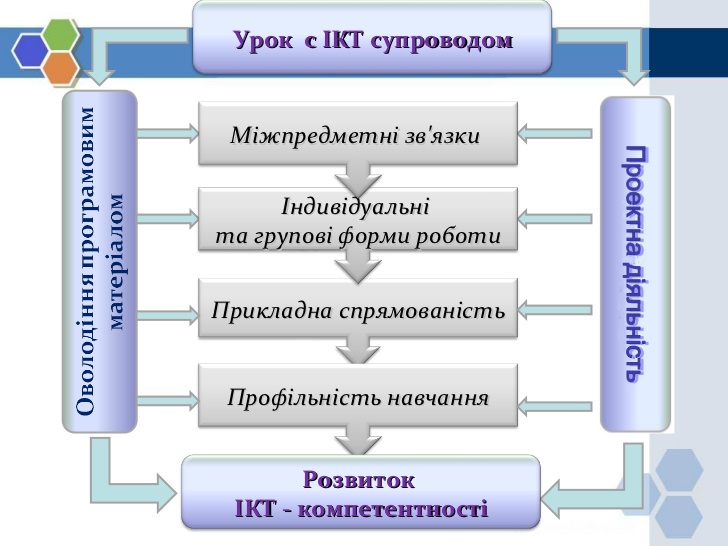 Тематика засідань творчої групи вчителів природничо-математичного циклуІ засідання ЛистопадАналіз роботи творчої групи за 2012-2013 н.р. (Свириденко О.Л.).Ознайомлення з планом роботи творчої групи на 2013-2014 н.р. (Свириденко О.Л.).Опрацювання нових публікацій з досліджуваної проблеми (Буряк Ю.В, Берлін О.А., Долінко О.В.).ІІ засіданняСіченьОбговорення результативності застосування ІКТ при викладанні предметів природничого циклу (всі члени групи).Поповнення «Методичної скарбниці» на гімназійному порталі методичними розробками щодо досліджуваної проблеми (усі члени групи).Практикум. Показ елементів уроків членів творчої групи з використанням інформаційних технологій навчання та навчально-методичних проектів (Кривенко А.В, Берлін О.А., Свириденко О.Л.).ІІІ засіданняКвітеньПро підготовку методичних рекомендацій «Використання мультимедійних засобів навчання при викладанні природничих дисциплін як дієвий спосіб поліпшення результативності роботи вчителя» за результатами роботи творчої групи (всі члени групи).Підведення підсумків роботи творчої групи у 2013-2014 н.р., обмін думками щодо планування роботи на наступний рік, діагностування перспективних проблем для опрацювання на засіданнях творчої групи в наступному навчальному році (Свириденко О.Л.).